Занимательные истории, рассказанные писателем:1950 -- «Книжка весёлых стихов» 
1951 – « Наставление пионеру» 
1951 – « Приключения Чиполлино» 
1952 -- «Поезд стихов»
1959 –  « Джельсомино в Стране лжецов»
1960 --  «Стихи в небе и на земле» 
1960 --  «Сказки по телефону» 
1962 --  «Джип в телевизоре»
1962 –  «Планета новогодних ёлок» 
1964 –  «Путешествие Голубой Стрелы»
1964 –  « Какие бывают ошибки» 
1966 --  «Торт в небе» 
1973 –  «Как путешествовал Джованнино по прозванию Бездельник»  
1973 – « Грамматика фантазии» 
1978 – «Жил-был дважды барон Ламберто» 
     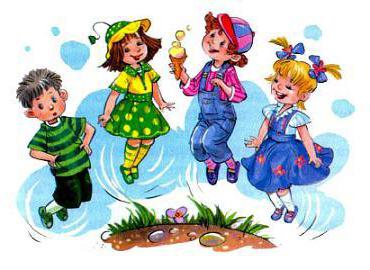 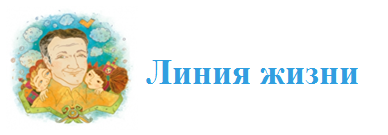 Джанни  Родари  родился 23 октября 1920 г. в маленьком городке Оменья (северная Италия). Его отец, булочник по профессии, умер, когда мальчику было только девять лет. Болезненный и слабый с детства Джанни увлекался музыкой (брал уроки игры на скрипке) и книгами. После трёх лет учёбы в семинарии Родари получил диплом учителя и в возрасте 17 лет начал преподавать в начальных классах местных сельских школ. В 1939 г. некоторое время посещал филологический факультет Миланского университета.Во время Второй мировой войны Родари был освобожден от службы из-за плохого здоровья. После смерти двух близких друзей и заключения брата Чезаре в концентрационном лагере стал участником Движения Сопротивления и в 1944 году вступил в Итальянскую коммунистическую партию.В 1948 г. Родари стал журналистом в коммунистической газете «Унита» (L’Unita) и начал писать книжки для детей. В 1950 г. партия назначила его редактором только что созданного еженедельного журнала для детей, Il Pioniere, в Риме. В 1951 г. Родари опубликовал первый сборник стихов, «Книжка весёлых стихов», и своё известнейшее произведение «Приключения Чиполлино». В 1952 г. впервые посетил  СССР, где затем бывал неоднократно.  В 1957 г. Родари сдал экзамен на звание профессионального журналиста. В 1970 г. писатель получил престижную премию Ганса Христиана Андерсена, которая помогла ему приобрести всемирную известность.Также писал стихи, дошедшие до русского читателя в переводах Самуила Маршака. Родари умер от тяжёлой болезни 14 апреля 1980 г. в Риме.Все произведения писателя проникнуты жизнерадостностью, неистощимой фантазией, теплым юмором. В его историях за сказочными событиями просматриваются подлинные явления жизни, а остроумные шутки рождают глубокие мысли. И хотя написаны они для детей, немало интересного для себя находят в них и взрослые.Как придумать сказку – несколько советов от Джанни Родари «А что было потом»Если ты уже хорошо знаком с какой-либо сказкой, то попробуй подумать, что стало с героями после того, как сказка закончилась. Понравилось Золушке жить во дворце, или они вместе с принцем сбежали и построили собственный дом? Как делили между собой репку все герои сказки? «Сказки наизнанку»Как повернулся бы сюжет «Красной шапочки», если бы волк был добрый, а девочка – злая? Колобок не убежал от бабушки и дедушки, а остался с ними... А может быть, подружился с каждым на своем пути и вместе они перехитрили лису — фантазируй! «Стеклянный человечек»Придумай необычного героя и опиши его жизнь. Какой у него дом? Поведение? Друзья? В процессе описания можно обязательно наткнуться на интересную деталь, которая поможет развить сюжет. «Сказочный салат»Подтолкнуть воображение к новой истории помогут известные персонажи. Например, вместо доброй тети-феи у Золушки в чулане нашлись бы сапоги-скороходы. Как она с их помощью попадет на бал?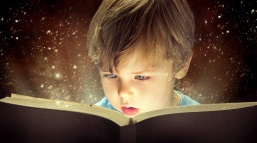 Джанни Родарииз Рима…Пожелаю вам сегодня: 
В январе лучей апреля, 
Чтобы вас получше грели. 
Чтобы ветры чаще дули - 
Да не в марте, а в июле. 
Чтобы день ваш был без ночи 
Или ночь была короче. 
Чтобы в море дни и годы 
Не бывало непогоды. 
Чтоб весь год не знали драки 
Ваши кошки и собаки. 
Чтобы, сколько хлеб не режем, 
Был он мягким, был он свежим. 
Чтобы сливками фонтаны 
Наполняли нам стаканы 
Если это слишком много, 
Не судите слишком строго. 
И награды мне не надо. 
Ваша радость – мне награда!Д. Родари                                     дня рождения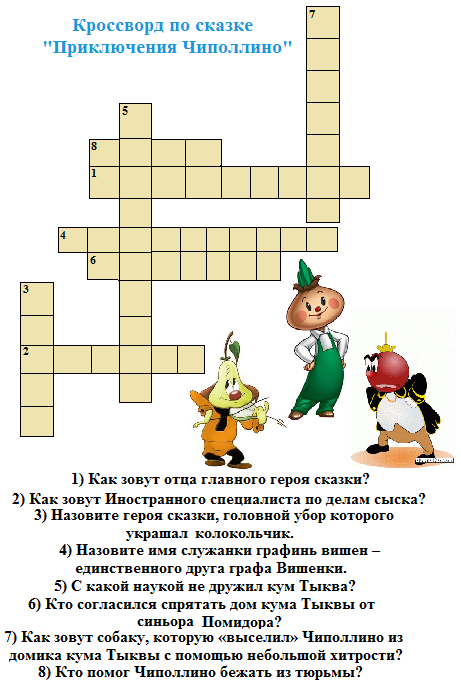 Центральная детская юношеская библиотекаМБУК ЦБС НГО692900Приморский край,г.Находка,Ул. Дзержинского, 12Телефон: (4236) 74-65-29e-mail: 646529@mail.ruСоставитель: библиограф ЦДЮБ Сазонова А.В.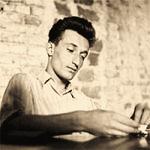                Волшебник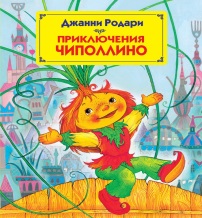 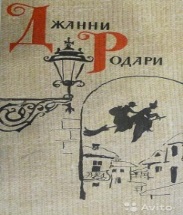 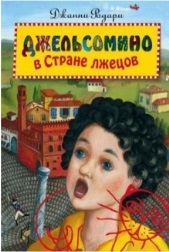 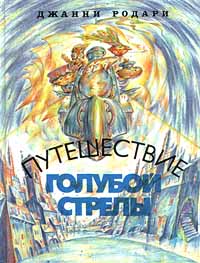 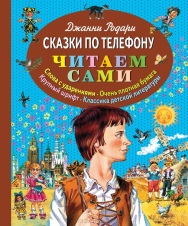                               95 лет со